Fight Alien Mutations in Sci-Fi Turn Based Adventure - Anomaly Collapse, Now Available On SteamSubheader: Assemble a team of 8 furry heroes and collect over 200 items and skills. Sink your teeth into at least 10 hours of deep tactical gameplay.Spiral Up Games is thrilled to announce the official release of Anomaly Collapse, a strategic turn-based roguelite game set against the backdrop of an intriguing sci-fi world. Developed by the innovative team at Rocket Punch Games, the game takes players on a journey where strategy and unpredictability merge to create a compelling gameplay experience.Anomaly Collapse is now available for purchase on Steam at a retail price of $19.99 USD. To celebrate the release, gamers can enjoy a special 10% launch discount, pricing the game at just $17.99 USD during the first week of launch.Watch the new Anomaly Collapse Official Launch Trailer:https://youtu.be/pWAyO8URNe4Anomaly Collapse plunges players into an enthralling supernatural sci-fi universe, combining the thrill of strategy with the unpredictability of roguelite mechanics. Command a team of furry warriors, each with their own set of abilities, across a one-dimensional battlefield that challenges and refines your tactical ingenuity. With a vast selection of class-specific skills and strategic items at your disposal, confront monstrous adversaries and unravel the complex secrets veiled within this world.Aldric Chang, CEO of Spiral Up Games, shares: "Today marks the culmination of immense dedication and creativity from the team at RocketPunch Games. By blending intricate tactics with the unique characteristics of furry commanders, Anomaly Collapse takes players through an experience that's as challenging as it is captivating. We're thrilled to bring this adventure to players around the globe, inviting both strategy game veterans and newcomers to immerse themselves in a game where every choice carries weight and every victory to feel earned."Key Features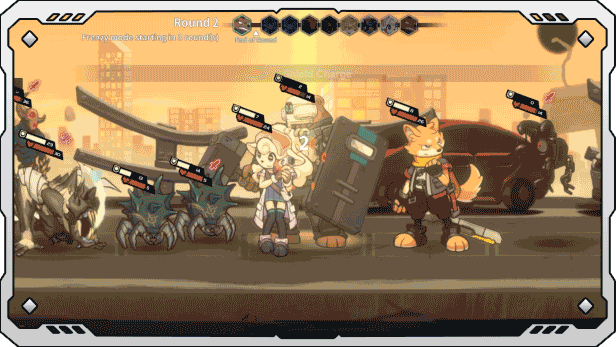 A Singular Twist to Traditional Turn-Based Tactics: Dive into a novel approach to turn-based strategy gaming, featuring a unique one-dimensional battle grid that simplifies movement yet amplifies strategic depth. Navigate your way to victory through cunning flanking, stealthy backstabs, and tactical cornering in exhilarating confrontations!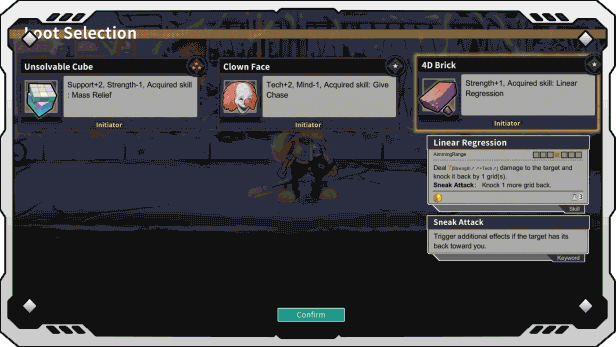 Extensive Combat Arsenal: Uncover over 200 items and skills, offering a rich tapestry of strategic options. Personalize your strategy to fit each challenge, ensuring a gameplay experience that remains fresh and engaging through each playthrough.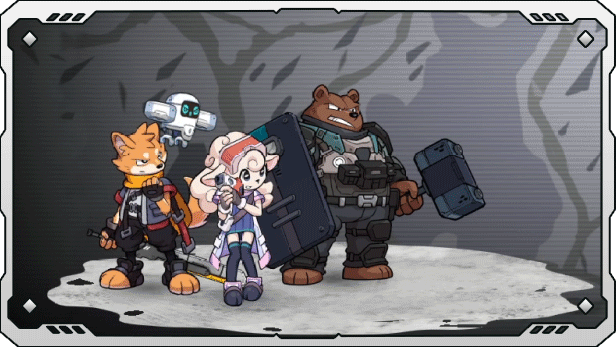 Lead a Team of Unique Furry Commanders: Assemble your elite team from a selection of eight unique furry commanders, each endowed with exclusive battle tactics. Craft dynamic team strategies and leverage each commander's unique abilities for the ultimate battlefield synergy.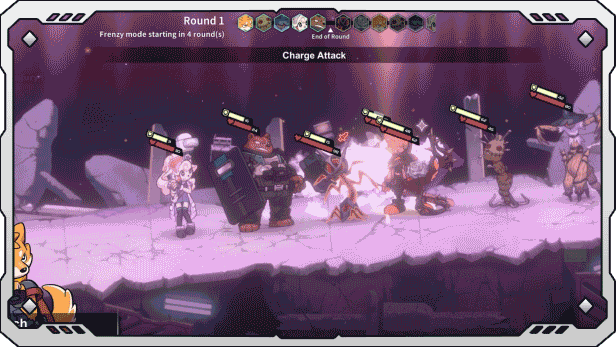 Immersive Strategic Depth: Engage in over 10 hours of tactical gameplay focused on strategic depth, where character synergies and dynamic battlefields demand quick thinking and precise planning. Navigate ever-evolving battle landscapes and exploit synergies between characters for tactical superiority.Anomaly Collapse is officially available on Steam in English, Chinese, Japanese, German, French, Spanish, Portuguese and Russian. Buy now and get ready for an epic tactical adventure. To keep up to date on the latest news and updates, follow Anomaly Collapse on Twitter, Tiktok and join the official Discord.In addition, Spiral Up Games is hosting exclusive giveaway events where participants stand a chance to win fantastic prizes including Steam keys and exclusive Anomaly Collapse merchandise. Simply follow the action over to the Anomaly Collapse Twitter page to participate and stand a chance to win these attractive prizes!____________________________________________________________________________About Rocket Punch GamesBeijing-based independent game studio, RocketPunch Games, is dedicated to crafting top-tier games. Their inaugural 2D action title, "Hardcore Mecha", clinched the 2019 PlayStation Indie Game Award, marking the first time a Chinese game garnered such a global console gaming accolade. Upon its release, the game earned an impressive 33/40 from Famitsu, landing it in the Gold Hall of Fame, and an 8.8/10 rating from IGN Japan.____________________________________________________________________________About Spiral Up GamesSpiral Up Games is an international game publisher for high quality PC indie games, headquartered in Singapore. Its team members comprise experienced game veterans with decades of combined experience in indie game development and marketing. Their mission is to find the hidden gems of the indie market and polish them into shining diamonds so that they can be enjoyed and celebrated by gamers worldwide. Visit http://www.spiralupgames.com for more information.